Promoted for and behalf of Cycling Time Trials under their rules and regulations.STOCKSBRIDGE CCFULL GAS BIKES/IRWIN MITCHELL SOLICITORSHILL CLIMB – OFFICIAL START SHEET (STAGE 1)SUNDAY 24th SEPTEMBER 2017. START TIME 10.01NEW MILL BANK ROAD, STOCKSBRIDGE. OHC/16SPONSORED BY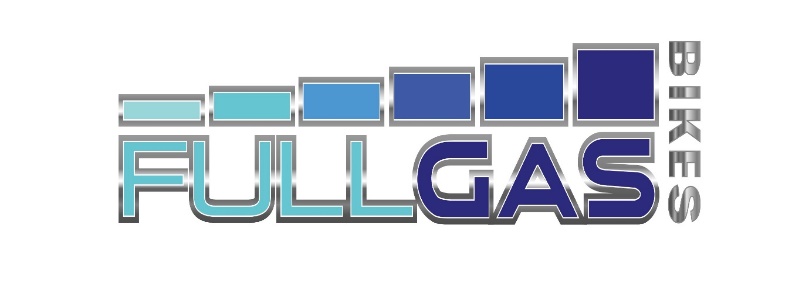 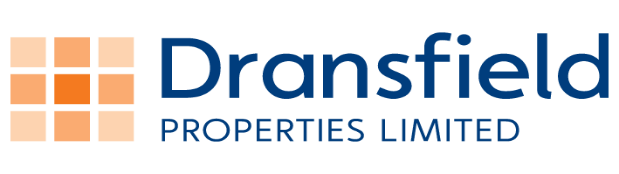 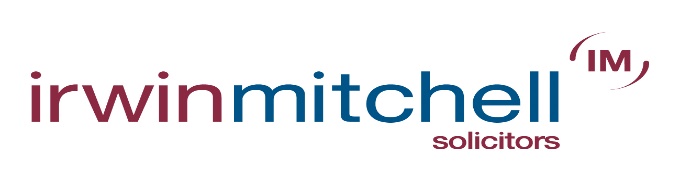 In the interest of your own safety, the CTT and the event promoters strongly advise you to wear a hard shell helmet that meets an internationally accepted safety standard. RIDERS OF 18 YEARS AND UNDER MUST wear an appropriate helmet under regulation 15.Stocksbridge is situated approx. 10 miles North West of Sheffield, . If travelling on the M1, turn off at junction 35A and follow the A616 to roundabout signposted Fox Valley. Take 1st exit and descend into Fox Valley. Headquarters – Full Gas Bikes UK. 2 Fox Valley Way, Stocksbridge, Sheffield, S36 2ABParking – At the HQ – See separate sheet and please park in the highlighted areas. Please enter your registration plate number when signing on to prevent you getting a ticket. To the start – We suggest that you take your car (after signing on) and park at Bolsterstone on Stone Moor Road, limited parking in Bolsterstone itself. DO NOT OBSTRUCT THE ROAD FOR OTHER USERS. BE CONSIDERATE TO LOCALS.Course Details – Start opposite lamp post 25 on New Mill Bank Road. Proceed forwards and continue up the hill to finish at point marked opposite lamp post number 2 on New Mill Bank Road approx. 60 yards from the junction with Yewtrees Lane. NOTE  - THE ROAD IS NARROW SO ENSURE YOU RIDE TO THE LEFT. Course Length – 810 yardsCourse Record – MEN - set in 2016 by Joseph Clarke – 2.20.0                                       WOMEN – set in 2016 by Lou Bates – 3.09.6OfficialsEvent Secretary – Stewart Smith. . Tel – 07875557461. email – stewyvw@hotmail.co.ukTimekeepers – Christine and Philip Minto       MARSHALS – friends and family of SCCAWARDSMILL BANK ROADPEA ROYD LANECOMBINEDMENMENMEN1st20.001st20.001st40.002nd15.002nd15.002nd25.003rd10.003rd10.003rd15.00WOMEN WOMEN 4th10.001st20.001st20.00WOMEN2nd15.002nd15.001st40.003rd10.003rd10.002nd25.00VETERANSVETERANS3rd15.001st20.001st20.004th10.002nd15.002nd15.00VETERANS3rd10.003rd10.001st40.00JUV/JUNJUV/JUN2nd25.001st20.001st20.003rd15.002nd15.002nd15.004th10.003rd10.00JUV/JUN1st40.002nd25.00TEAM1st10.00 each 